МДОУ «Лажъяльский детский сад общеразвивающего вида «Ший онгыр»Проект на тему:«Развитие мелкой моторики младших дошкольников через различные виды деятельности»                                                                          Выполнила                                                                           воспитатель I категории                                                                                                                                                                                                                                                                                                                           Павлова В.Н.2012 г.      Содержание:ВведениеПаспорт  проекта.Реализация проекта:Подготовительный этап:Основной этап:Заключительный этап.Библиография.«Истоки способностей и дарований детей – в кончиках их пальцев. От них, образно говоря, идут тончайшие ручейки, которые питают источник творческой мысли. Чем больше уверенности и изобретательности в движении детской руки с орудием труда, тем сложнее движения, необходимые для этого взаимодействия, тем ярче творческая стихия детского разума. Чем больше мастерства в детской душе, тем ребенок умнее».                                                                                            В.А. СухомлинскийАктуальность. 	Под термином мелкая моторика понимаются координированные движения пальцев и кистей рук. Мелкая моторика рук тесно взаимодействует с такими высшими свойствами сознания как внимание, мышление, пространственное восприятие,  воображение, наблюдательность, зрительная и двигательная память, речь. Важным компонентом в развитии мелкой моторики рук  является  использование точных, координированных движений кистей и пальцев, которые необходимы, чтобы одеваться, рисовать и писать, а также выполнять множество разнообразных бытовых и учебных действий. Еще в середине прошлого века было установлено, что уровень развития речи детей прямо зависит от сформированности движений мелкой моторики рук. Если развитие движений пальцев отстает, то задерживается и речевое развитие, хотя общая моторика при этом может быть выше нормы. Многочисленными исследованиями педагогов доказано, что движения пальцев рук стимулируют развитие центральной нервной системы и ускоряют развитие речи ребенка. Дело в том, что в головном мозге человека  центры, отвечающие за речь и движение пальцев рук, расположены очень близко. Стимулируя тонкую моторику и активизируя тем самым соответствующие отделы мозга, мы активизируем и соседние зоны, отвечающие за речь. Если специально тренировать мелкие движения кисти, развитие речи можно существенно ускорить, а  следовательно и мышление. Так как мышление тесно связано с речью и зависит от нее.Педагоги и психологи, занимающиеся проблемами раннего возраста (Н.М.Аксарина, А.С.Галанов, Э.Г.Пилюгина, Н.П.Павлова, и др.) считают, что движения рук, связанные с включением в действие пальцев, необходимы для развития ребенка. Они не только способствуют речевому развитию, но и оказывают заметное влияние на общее психофизическое развитие, помогают ребенку сформировать образ «телесного Я», приобрести навыки невербального общения, обостряют тактильные возможности, тренируют мускульную память.В XX веке такие исследователи, как Л.А. Венгер, Л.С. Выготский, А.В. Запорожец,  М.М. Кольцова,  А.Р. Лурия,  М.Н. Щелованов, пришли к заключению, что сенсомоторное развитие составляет фундамент умственного развития. Они отмечают, что «умственные способности ребенка начинают формироваться очень рано и не сами собой, а по мере расширения его деятельности, в том числе общей, двигательной и ручной». 
          Если вовремя не позаботиться о том, чтобы ребенок начал правильно захватывать и ощупывать игрушки, действовать с предметами, то в полной мере не разовьются движения кисти руки, и это скажется на успехах ребенка в любой практической и познавательной деятельности.
Раннее и своевременное развитие тонкой ручной моторики существенно влияет на формирование многих психических функций. Таким образом, отставание в развитии детей младшего дошкольного возраста не компенсируется в полной мере в последующие периоды жизни ребенка.
По мнению итальянского педагога  Марии Монтессори, в раннем дошкольном возрасте большое значение имеет сенсорное развитие. А сенсорное развитие напрямую связано с мелкой моторикой руки, потому что осязание – одно из пяти чувств человека, при помощи которого дети в раннем возрасте получают огромное количество информации об окружающем мире. Формирование  мелкомоторных функций тем более важно еще и потому, что в раннем и дошкольном детстве сенсорные процессы развиваются особенно активно. С помощью упражнений, развивающих мелкую моторику, ребенок учится следить за собой и своими вещами, учится правильно застегивать пуговицы, пришивать их, шнуровать ботинки. То есть мелкая моторика рук связана еще и с формированием самостоятельности ребенка. 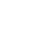 От того, насколько ловко ребенок  научиться  управлять своими пальчиками, зависит его дальнейшее развитие. Обычно ребенок, имеющий высокий уровень развития мелкой моторики, умеет логически рассуждать, у него достаточно развиты память, внимание, речь.Начиная работу в группе детей младшего возраста, я обратила внимание на то, что не у всех детей в достаточной мере сформированы такие важные навыки, как координация, сенсорика, ловкость. Большая группа детей быстро утомлялась. Движения детей отличались неловкостью, плохой координированностью, чрезмерной замедленностью или, напротив, импульсивностью. Большинство детей испытывали затруднения в овладении навыками самообслуживания. Также дети испытывали сложности в продуктивной деятельности: в работе с ножницами, лепке. Рисунки выполнялись нетвердыми, кривыми линиями, отдаленно передающими контур предмета. Недостаточное развитие мелкой моторики проявлялось в походке, ручной деятельности, развитии речи.Исходя из актуальности выбранной темы, мною определена проблема: выявление и создание условий для обеспечения эффективности работы по развитию мелкой моторики.Паспорт проекта:Тип проекта: исследовательский.Участники проекта: дети младшей разновозрастной  группы воспитатели, родители.Сроки проекта: долгосрочный (август 2012 - май 2013)Объектом исследования является мелкая моторика кисти рук младших дошкольников.Предметом - комплекс мер по организации процесса развития мелкой моторики.В качестве гипотезы было выдвинуто предположение о том, что систематическая и целенаправленная работа будет способствовать развитию мелкой моторики у младших дошкольников. Цель: разработать систему работы, направленную на развитие мелкой моторики.Задачи:Подобрать для развития мелкой моторики пальчиковые игры, практические задания, настольные игры.Подготовить дидактический материал.Разучить с детьми пальчиковые игры.Формировать навыки предметной деятельности детей.Формировать навыки самообслуживания.Привлекать родителей  к совместной деятельности.
    Новизна проекта: использование нетрадиционной техники развития мелкой моторики у детей младшего возраста в условиях ДОУ.

   Практическая значимость: создание в группе предметно – развивающей среды для развития мелкой моторики, методических рекомендаций для педагогов и родителей по развитию мелкой моторики у детей младшего возраста, картотеки пальчиковых игр, представление опыта на уровне ДОУ и района.
Прогнозируемый результат: 1. Разработать комплекс  игровых материалов по развитию мелкой моторики руки, включающие различные виды детской деятельности. 2. Систематизировать материал по развитию мелкой моторики руки (игры, упражнения). 3. Формировать навыки самообслуживания в соответствии с возрастными особенностями.4. Обогатить предметно - пространственную, развивающую среду по данной проблеме.Реализация проекта.I этап - подготовительный (август - сентябрь 2012г.)Изучение: - психолого - педагогической, методической литературы по теме исследования; Подобрать, изготовить наглядный, дидактический, раздаточный материал.Диагностика уровня сформированности навыков развития мелкой моторики и координации движений рук; Изучение анализ полученных результатов, выводы. Создание предметно-развивающей среды; Изучить мнение родителей по данной проблеме через их анкетирование.II этап – основной (октябрь 2012г. – май 2013г.) Работа выстраивалась в следующих направлениях: с детьми – в специально организованной деятельности, в совместной деятельности педагога и детей; с педагогами – проведение семинар-практикумов, консультаций, открытых  мероприятий.с родителями - посредством проведения мастер-классов, консультаций, родительских собраний.III этап – заключительный (май 2013 г.) Разработка рекомендаций по развитию мелкой моторики руки. Презентация проекта на итоговом педагогическом совете. Диагностика уровня сформированности навыков развития мелкой моторики и координации движений рук. Работу начала с изучения психолого-педагогической, методической литературы по теме. Подобрала и разработала методический, дидактические материалы. Провела диагностическое обследование уровня сформированности навыков развития мелкой моторики и координации движений рук по следующим методикам: методика «Перебор пальцев», разработанный Е.И.Роговым;методика оценки психомоторного развития дошкольников (Н.О. Озерецкого и Н.И. Гуревича из книги «Психомоторика»)Цель: определить уровень развития мелкой моторики кисти руки младших дошкольников; Проведенное диагностическое обследование в начале учебного года показало, что 44% детей имели низкий уровень  развития мелкой моторики и координации движений рук, 33% детей - средний уровень и только у 22% детей группы был высокий уровень сформированности навыков развития мелкой моторики и координации движений рук. Этот факт указывает на необходимость проведения последовательной и систематической работы по формированию и развитию мелкой моторики у дошкольников.Таблица уровня развития мелкой моторики и координации движений рукдетей младшей группы на октябрь 2012 уч.г. В группе была создана необходимая предметно-развивающая среда. Она  представлена следующими компонентами: 	пальчиковые бассейны с различными наполнителями; игры-шнуровки; контейнеры с разнообразным материалом: трубочки для коктейля, бусины, прищепки, шнурки с узелками;природный материал: камешки, ракушки, различные семена, плоды, листья; мозаика; мелкий конструктор; разрезные картинки пальчиковый, театр;дидактические игры с пуговицами, липучками, молниями; пирамидки, вкладыши различного типа,изготовлены информационные стенды для родителей.  Имеющийся материал расположен таким образом, что  дети могут свободно, по интересам  выбирать игрушки, пособия для этого вида деятельности, при желании не только воспроизводить, продолжать то, что они делали в совместной деятельности с воспитателем, но и проявлять  свое творчество, а так же заканчивать начатую игру, работу, реализовывать свои замыслы. Работа с детьми организуется как в процессе непосредственно образовательной деятельности, так и в вечернее время.Для достижения поставленных задач  используются различные формы работы:- В совместную деятельность воспитателя с детьми  включаются цели, реализация которых требует систематической постановки перед детьми строгой последовательности заданий, отвечающей логике развития тех или иных способностей.-  В индивидуальную работу с детьми – задачи  по развитию социальных навыков, освоения разных видов деятельности. Создавался микроклимат, в основе которого лежало уважение к личности маленького человека, доверительные отношения между ребенком и взрослым. - Свободная самостоятельная деятельность детей обеспечивает возможность саморазвития ребенка, который свободно выбирает деятельность, отвечающую его способностям и интересам.В своей работе по развитию мелкой моторики рук я использовала традиционные и нетрадиционные технологии.Традиционные: самомассаж кистей и пальцев рукпальчиковые игры и упражненияпальчиковая гимнастикапальчиковый театригры с предметами(мозаика, пазлы, пирамиды, шнуровка) продуктивная деятельностьНетрадиционные: самомассаж кистей и пальцев рук с использованием природных и подручных материалов«Су-Джок «терапияОдним из основных методов работы являются пальчиковые игры. Пальчиковые игры и упражнения – уникальное средство для развития мелкой моторики и речи в их единстве и взаимосвязи. Очень увлекательны игры с речевым сопровождением. Они способствуют развитию творческой активности, мышления, речи, мелких мышц рук. Вырабатываются ловкость, умение управлять своими движениями, концентрировать внимание на одном виде деятельности. 	Мною составлена картотека игр на развитие мелкой и общей моторики: «Пальчиковая гимнастика», «Хождение по дорожкам», «Физкультминутки».Благоприятное воздействие на развитие движений всей кисти и пальцев руки оказывают игры с предметами: пирамидки, вкладыши различного типа, разноцветные счеты, матрешки, мозаика, пальчиковые бассейны с различными наполнителями. Игры-шнуровки -  развивают сенсомоторную координацию, мелкую моторику рук;  развивают пространственное ориентирование, способствуют усвоению понятий "вверху", "внизу", "справа", "слева"; формируют навыки шнуровки (шнурование, завязывание шнурка на бант); способствуют развитию речи;  развивают творческие способности;  развивают усидчивость. Можно развивать гибкость пальчиков и тактильную чувствительность детей, организуя развивающие игры для малышей при помощи обычных предметов домашнего обихода.Игры с прищепками, пуговицами -  развивают мелкую моторику, пространственное воображение, способствуют развитию интеллекта и мышления, а также становлению речи. Вкладыши, пирамидки - многообразие их видов, форм, конфигураций, усложняющих элементов, позволяет буквально каждый раз давать новое задание. И дети не теряют к ним интереса.«Мозаика», «Конструктор» - этот материал способствует интенсивному развитию движений пальцев рук. Идея мозаики заключается в составлении из мелких частей целого изображения. Во время игры ребенок постоянно манипулирует деталями, проявляет сообразительность, наблюдательность, терпение и настойчивость.     Еще один из приемов, который я использовала в своей работе, это игры с мелкими предметами (с пуговицами, бусинками, горохом, фасолью, каштанами и др.). Например, перебирание предметов, нанизывания на верёвочку бусинки с дырочками разного диаметра, самомассаж этими предметами, определение предмета на ощупь, счет предметов на ощупь. ». В этой детской игре формируется не только ручная умелость, но и сенсорные эталоны (цвет, форма, величина).  В совместной и индивидуальной работе осуществляется тренировка пальцев. Делается это в форме массажа (поглаживание кистей рук от кончиков пальцев к запястью) и упражнения (сгибание и разгибание каждого пальца по отдельности). Массаж является одним из видов пассивной гимнастики. Массаж оказывает общеукрепляющее действие на мышечную систему, повышая тонус, эластичность и сократительную способность мышц.           Также детям предлагается нетрадиционные виды массажа:- с использованием природного материала (шишек, грецких орехов)- с использованием подручных материалов(карандашей, массажных щеток, пробок от пластиковых бутылок)-«Су-Джок» терапия.Одним из эффективных приемов, используемых нами, обеспечивающих развитие мелкой моторики, а также, эмоционально-волевых сфер ребенка является «Су-Джок» терапия. «Су-Джок» – это маленький и компактный  массажный мячик, который состоит из двух развинчивающихся полусфер, внутри которого находятся две специальные пружины, предназначенные для массажа пальцев.  «СУ Джок» - терапия  была  разработана  южнокорейским учёным и профессором Пак Чжэ Ву.  В переводе с корейского обозначает Су-кисть, Джок-стопа.  Если мы посмотрим на нашу кисть, то большой палец - это голова, мизинец и указательные пальцы - это  кисти , а средний и безымянный – это стопы. Процесс очень прост, через нервные окончания  мелкой моторики, нервные импульсы поступают в головной мозг, тем самым активизируются  отделы мозга.              Важно знать, что «Су-Джок» не имеет вредных и побочных действий, не имеет противопоказаний, проста настолько, что понятна каждому, всегда вызывает улыбку уже на первых минутах использования. Методика работы с эластичным кольцом: 	Кольцо нужно надеть на палец и провести массаж зоны, до ее покраснения и появления ощущения тепла. Эту процедуру необходимо сочетать с речевым сопровождением, повторять несколько раз. Методика работы с массажным шариком:Ладони и кончики пальцев необходимо массажировать до стойкого ощущения тепла. Это оказывает оздоравливающее влияние на весь организм. Самомассаж сопровождается стихотворным текстом подобранным нами в соответствии с лексической темой, изучаемой на НОД.Во время совместной и самостоятельной деятельности детей я использую пальчиковый театр. Он дает ребенку уникальную возможность быть одновременно сценаристом, режиссером-постановщиком и актером. Театрализованное представление способствует развитию не только творческого потенциала, но и речи, так как в них активно задействованы именно пальцы. Другим положительным моментом пальчикового театра является то, что ребенок в игровой форме обучается пространственным понятиям, счету.    Изготовлены куклы для пальчикового театра к разным русским народным сказкам: «Репка», «Заяц и лиса», «Колобок», и др.Кроме игр и упражнений, развитию ручной умелости способствуют также различные виды продуктивной деятельности (рисование, лепка, аппликация, конструирование и т.д.).В нашей группе все эти виды деятельности также нашли широкое применение. Мы организовали специальную полочку по изодеятельности. Она оборудована таким образом, что ребенок в любое время самостоятельно может взять необходимые материалы и заниматься самостоятельной художественной деятельностью.Лепка необходима для развития у детей сенсорных и пространственных ощущений, восприятия. Это кропотливый, интересный труд, который развивает внимание, совершенствует сенсомоторику – согласованность в работе глаза и руки, координации движений, их точность.Не менее интересным и полезным занятием является игры  с бумагой. Она  увлекает детей, способствует развитию воображения, любознательности. Разрывание бумаги на очень мелкие кусочки, разминание, разглаживание являются хорошим упражнением для развития силы пальцев и навыков управления мелкими движениями.  Особое внимание уделяется рисованию, раскрашиванию рисунков. Для этого используются альбомы для раскрашивания или заготовки. Также детям нравится обводить рисунки по контуру.  Большой интерес для детей представляет конструирование (на базе конструктора ЛЕГО). Работая с мелкими деталями конструктора, развивается мелкая мускулатура пальцев рук, воображение, творческая активность. Еще одним из интересных занятий - это собирание пазл, нанизывание бисера на леску. Известно, что ни одну задачу по воспитанию и развитию ребенка нельзя решить без участия родителей. В начале года провела с родителями анкетирование,  родительское собрание на тему: «Развитие мелкой моторики у детей младшего возраста», ознакомила с содержанием и значением необходимости развития мелкой моторики детей  младшего возраста, предложила осуществлять работу в трех направлениях:специальные игры – упражнения для развития мелких движений пальцев;обучению умению целенаправленно управлять движениями в бытовых ситуациях, приобретать навыки самообслуживания;формирование мелкой моторики с использованием различных настольных и пальчиковых игр.Кроме того, с родителями была проведена консультация на тему: «Влияние пальчиковой гимнастики для умственного развития детей»,мастер-класс на тему «Игры и упражнения на развитие мелкой моторики рук. Их роль в развитии речи детей».В родительском уголке помещаю рекомендации по развитию мелкой моторики: описание пальчиковых игр, игр в быту, различные памятки по теме. Например: «Игры с прищепками», игры «Пока мама на кухне», «Развитие мелкой моторики или несколько идей, чем занять ребенка». Изготовила папку -передвижку «Ум ребенка на кончиках пальцев».Для педагогов были проведены консультации, семинар – практикумы, открытые занятия, отражающие актуальные вопросы по развитию мелкой моторики рук. В качестве обобщения проделанной работы, на педагогическом совете была представлена презентация по теме самообразования: «Развитие мелкой моторики младших дошкольников».Результативность.Для повторного проведения обследования была использована та же диагностика, что и в начале учебного года.В процессе проведения повторной диагностики на конец года прослеживается положительная динамика в развитии мелкой моторики рук детей: со средним   уровнем –38%, с высоким – 44%. Анализ результатов показал, что дети быстрее справляются с заданием. Действия рук стали более согласованны. Движения целенаправленны и точны. По мере того как развивается рука ребенка, наблюдается положительное изменение в развитии речи детей, психических функций (памяти, внимания, мышления) интеллекта и физического здоровья.  Результаты диагностического обследования уровня сформированности навыков развития мелкой моторики и координации движений рук  детей младшей группы на начало и конец учебного года представлены в таблице и  диаграмме.Таблица уровня развития мелкой моторики и координации движений рукдетей младшей группы 2012-2013уч.г.(май)Мониторинг уровня сформированности навыков развития мелкой моторики и координации движений рукдетей младшей группы октябрь 2012 - май 2013уч.г.Используя данную систему с целью развития мелкой моторики рук детей младшего дошкольного возраста я добилась определенных результатов. У детей прослеживается положительная динамика в развитии мелкой моторики рук. Кисти и пальцы детей приобрели хорошую подвижность, гибкость, уменьшилась скованность движений. Подавляющее большинство детей достигло высокого уровня освоения продуктивных навыков и навыков самообслуживания. Таким образом, чтобы результат работы был эффективным необходимо использовать разнообразные приемы и методы работы по формированию тонких движений пальцев рук. Результаты своей работы я вижу в проявлении интереса детей к различным видам деятельности.Создавая в группе необходимую развивающую среду, способствующую развитию мелкой моторики, учитывая возрастные особенности детей, получив поддержку и помощь родителей, специалистов детского сада я смогла добиться поставленной цели. Таким образом, в результате проделанной работы  пришла к заключению, что целенаправленная, систематическая и планомерная работа по развитию мелкой моторики рук у детей раннего возраста способствует формированию интеллектуальных способностей, положительно влияет на речевые зоны коры головного мозга, а самое главное – способствует сохранению физического и психического здоровья ребенка. Поистине «таланты детей находятся на кончиках их пальцев». Так давайте же их целенаправленно развивать каждый день, проводя пальчиковую гимнастику, развивая графические навыки и делая самомассаж пальцев.Библиография.Бондаренко А.К. Дидактические игры в детском саду [Текст] Кн. для воспитателя дет. сада. - 2-е изд., дораб. - М.: Просвещение, 1991. –160с.: ил. - 500000 экз. - 15В№ - 09 - 001629 - 1.Ермакова И. А. Развиваем мелкую моторику у малышей. – СПб: Изд. дом «Литера», 2006.  оБольшакова С. Е. Формирование мелкой моторики рук: Игры и упражнения. – М.: ТЦ Сфера, 2006.   О!Павлова, Л. Значение развития действий рук. [Текст]/ Л. Павлова // Дошкольное воспитание. – 2004. - №1. – С. 27-29.Цвынтарный  В.В.  Играем  пальчиками – развиваем  речь. – М. 2003г.Белая А.Е. Пальчиковые игры для развития речи дошкольников: Пособие для родителей и педагогов/ А.Е. Белая, В.И. Мирясова. – М., 200Кольцова М.М. Ребенок учится говорить. Пальчиковый игротренинг. –  Екатеринбург, 2006.Савина Л.П. Пальчиковая гимнастика для развития речи дошкольников: Пособие для родителей и педагогов. – М., 1999Крупенчук О.И. Развиваем мелкую моторику. – СПб., 2002.уровеньКоличество детей%Высокий422%Средний633%Низкий844%уровеньКоличество детей%Высокий844%Средний738%Низкий317%